Application for SNBose-TWAS Post Graduation Fellowship_______________________Signature with date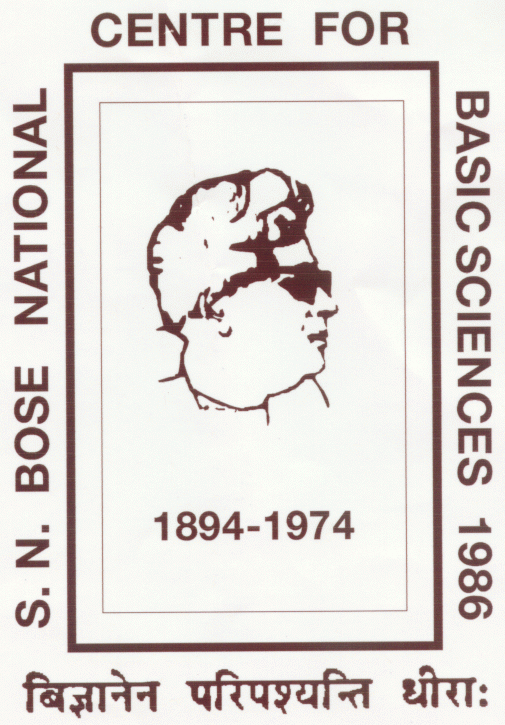 Satyendra Nath Bose National Centre for Basic SciencesBlock JD, Sector – III, Salt Lake, Kolkata – 700106, WB, India | website: www.bose.res.inEmail: deanap@bose.res.in / studentsprogramme@bose.res.in Name (in CAPITAL)EmailMobile NumberWhatsApp NumberPermanent AddressNationalityPassport NumberHighest QualificationCurrent AffiliationProposed Supervisor(at SNBNCBS)Research Proposal(please attach extra sheet if needed)Research Proposal(please attach extra sheet if needed)Research Proposal(please attach extra sheet if needed)Research Proposal(please attach extra sheet if needed)